.Intro: 20 counts (Starting on vocal)Sec 1: (R & L) DIAGONAL FWD LOCK STEP - SCUFFSec 2: 1/4 R WALK - WALK - WALK - 1/2 L KICK, WALK - WALK - 1/4 R SIDE - KICKSec 3: K STEPSec 4: FWD - PIVOT 1/8 L (x4)*** Optional : Paddle 1/8 L (x4)可自選跳: 向左轉臀墊踏轉 1/8 (x4)Tag 1: After wall 4 (12:00), Wall 8 (6:00)加拍1: 第四牆結束後 (12:00), 第八牆結束後 (6:00)FWD - PIVOT 1/8 L (x4)*** Optional : Paddle 1/8 L (x4)可自選跳: 向左轉臀墊踏轉 1/8 (x4)Tag 2: After wall 10 (12:00)加拍2: 第十牆結束後 (12:00)FWD - PIVOT 1/4 L (x2)Have Fun & Happy Dancing !!!Contact Nina Chen : nina.teach.dance@gmail.comTe Quiero, I Love You (愛人,我愛你) (zh)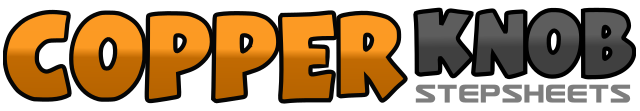 .......拍数:32墙数:2级数:Beginner.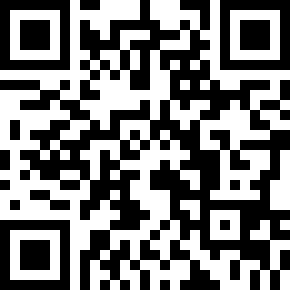 编舞者:Nina Chen (TW) - 2017年10月Nina Chen (TW) - 2017年10月Nina Chen (TW) - 2017年10月Nina Chen (TW) - 2017年10月Nina Chen (TW) - 2017年10月.音乐:Te Quiero (Love You) - Gina T.Te Quiero (Love You) - Gina T.Te Quiero (Love You) - Gina T.Te Quiero (Love You) - Gina T.Te Quiero (Love You) - Gina T.........1-4Step RF fwd to R diagonal - Cross LF behind RF - Step RF fwd to R diagonal - Scuff LF beside RF5-8Step LF fwd to L diagonal - Cross RF behind LF - Step LF fwd to L diagonal - Scuff RF beside LF1-4右足右斜前踏 - 左足後跨 - 右足右斜前踏 - 左足在右足旁前刷5-8左足左斜前踏 - 右足後跨 - 左足左斜前踏 - 右足在左足旁前刷1-41/4 turn R (3:00) step walk fwd on RF、LF、RF - 1/2 turn L (9:00) kick LF fwd5-8Step walk fwd on LF、RF - 1/4 turn R (12:00) step LF to L - Kick RF fwd1-4右轉 1/4 (3:00) 右足走步 左足走步 右足走步 - 左轉1/2 (9:00) 左足前踢5-8左足走步 右足走步 - 右轉 1/4 (12:00) 左足左踏 - 右足前踢1-4Step RF fwd to R diagonal - Touch LF beside RF - Step LF back to L diagonal - Touch RF beside LF5-8Step RF back to R diagonal - Touch LF beside RF - Step LF fwd to L diagonal - Touch RF beside LF1-4右足右斜前踏 - 左足點於右足旁 - 左足左斜後踏 - 右足點於左足旁5-8右足右斜後踏 - 左足點於右足旁 - 左足左斜前踏 - 右足點於左足旁1-4Step RF fwd - Pivot 1/8 turn L (10:30) weight on LF - Step RF fwd - Pivot 1/8 turn L (9:00) weight on LF5-8Step RF fwd - Pivot 1/8 turn L (7:30) weight on LF - Step RF fwd - Pivot 1/8 turn L (6:00) weight on LF1-4右足前踏 - 向左踏轉 1/8 (10:30 ) 重心回左足 - 右足前踏 - 向左踏轉 1/8 (9:00 ) 重心回左足5-8右足前踏 - 向左踏轉 1/8 (7:30 ) 重心回左足 - 右足前踏 - 向左踏轉 1/8 (6:00 ) 重心回左足1-4Step RF fwd - Pivot 1/8 turn L weight on LF - Step RF fwd - Pivot 1/8 turn L weight on LF5-8Step RF fwd - Pivot 1/8 turn L weight on LF - Step RF fwd - Pivot 1/8 turn L weight on LF1-4右足前踏 - 向左踏轉 1/8 重心回左足 - 右足前踏 - 向左踏轉 1/8 重心回左足5-8右足前踏 - 向左踏轉 1/8 重心回左足 - 右足前踏 - 向左踏轉 1/8 重心回左足1-4Step RF fwd - Pivot 1/4 turn L (9:00) weight on LF - Step RF fwd - Pivot 1/4 turn L (6:00) weight on LF1-4右足前踏 - 向左踏轉 1/4 (9:00 ) 重心回左足 - 右足前踏 - 向左踏轉 ¼  (6:00 ) 重心回左足